Enquête over het Zorgbuurthuis		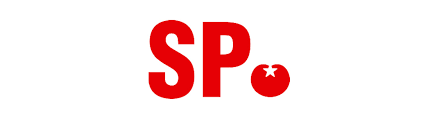 Voor de SP is het belangrijk dat ouderen goede zorg krijgen en ook oud moeten kunnen worden in hun eigen buurt. Voor ouderen voor wie het thuis wonen niet meer gaat en die kampen met eenzaamheid of gevoelens van onveiligheid. Zeker na het verdwijnen van de verzorgingshuizen is hieraan behoefte. Er ligt op dit moment dus een noodzaak, maar vooral ook een kans, om na te denken over een nieuwe vorm van wonen voor ouderen die het thuis niet meer redden. Mensen vinden het heel raar dat een plek in het verzorgingshuis niet meer bestaat. Daarom heeft de SP heeft initiatief het Zorgbuurthuis gelanceerd. Een plek die betaalbaar is voor iedereen, waar het gezellig en kleinschalig is en waar met vast personeel wordt gewerkt. U kunt met uw eigen partner blijven wonen, dus echtparen kunnen samen blijven wonen. Er wordt gewerkt met vrijwilligers uit de buurt, er wordt vers gekookt, u kunt uw eigen huisarts en sociale contracten blijven houden, omdat u gewoon in uw eigen buurt kunt blijven wonen.Minister De Jonge (gezondheidszorg) heeft dit SP-initiatief omarmd, hij wil ermee aan de slag en wij als Eindhovense SP ook. Wij willen als eerste onderzoeken of er in Eindhoven behoefte is naar een Zorgbuurthuis, wellicht in uw buurt! Voor meer info: sp.eindhoven.nlWat vindt u van het idee over zorgbuurthuizen?Wat vind u positief?Wat vind u niet zo goed aan het idee?Ziet u zichzelf op termijn in een zorgbuurthuis wonen?Op welke termijn zou dat kunnen zijn?Als we een informatie avond organiseren (na de corona tijd), zou u dan komen?Zo ja, wat wilt u daar graag horen?Heeft u eigen ideeën die u belangrijk vindt om met ons te delen?Ophaalmoment: vrijdag 22 mei rond 16u, hang uw tasje aub aan de voordeur ivm contactloos ophalen.